Наказ «Ремонт части дороги по пер. 1-му Корочанскому»Поступил во время предвыборной кампании в сентябре 2018 года от жителей избирательного округа №20 Белгорода Стригунову Александру Ивановичу.Исполнен в 2019 году.Работы выполнены за счёт областного и городского бюджетов. Финансирование составило 224 тыс. рублей.Депутат по избирательному округу №20 Александр Стригунов:- Во время предвыборных встреч с избирателями была озвучена проблема отсутствия дорожного покрытия на участке дороги по                1-му Корочанскому переулку, что препятствовало проезду машин скорой помощи, коммунальных служб,  такси, особенно в осенне-весенний период.  Наказ был принят, работы выполнены оперативно в 2019 году. Жители на встрече в общественной приемной благодарили за исполнение наказа. 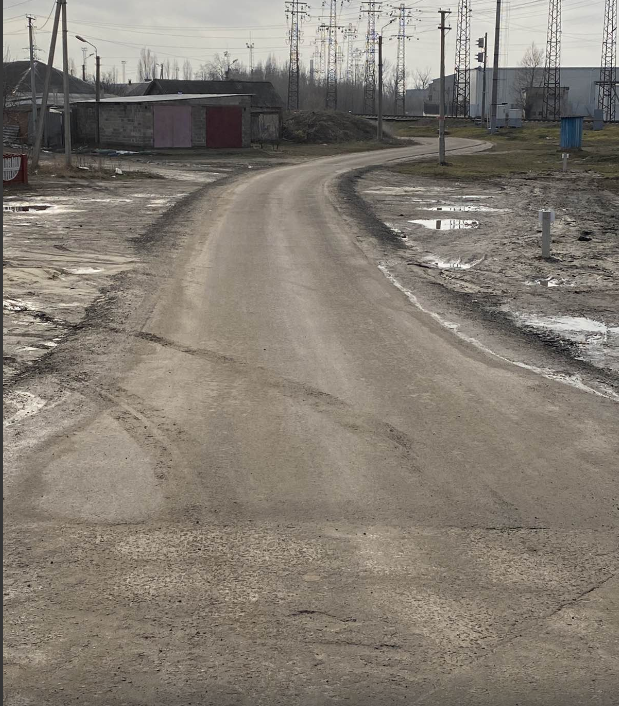 